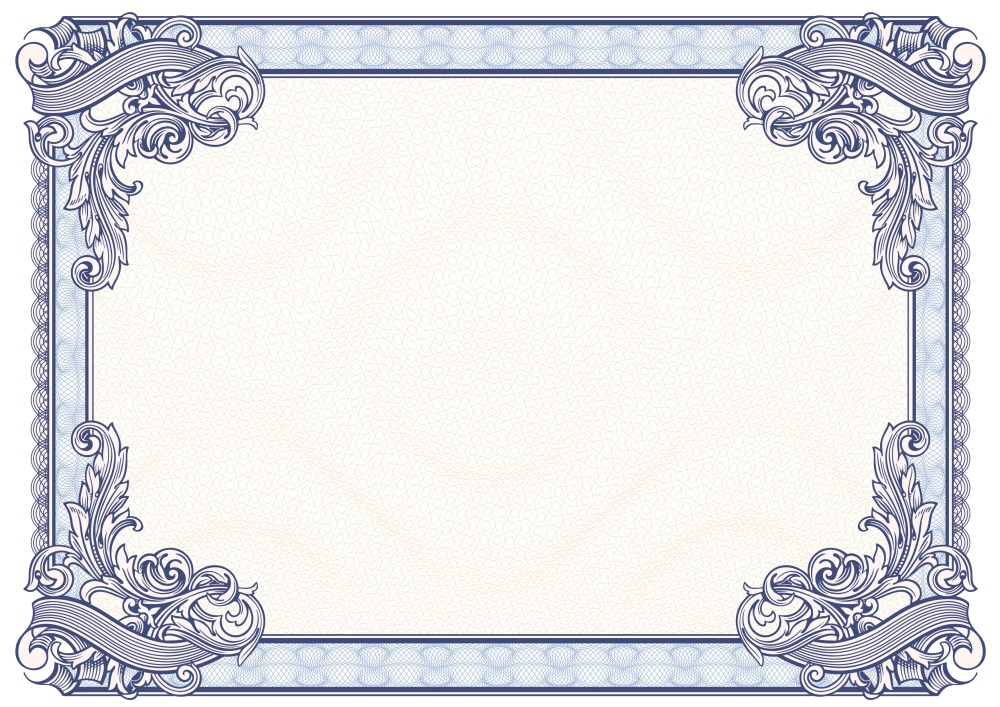 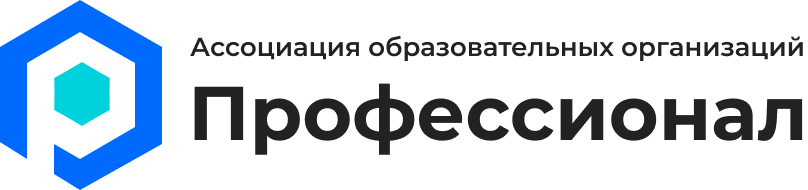 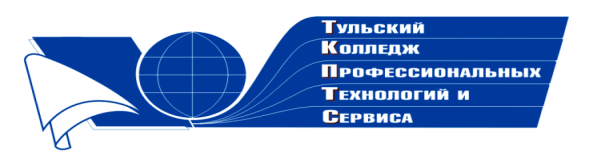 Государственное профессиональноеобразовательное учреждение  Тульской области «Тульский колледж профессиональных технологий и сервиса»СертификатНастоящим подтверждается, что Литвинов Никита Андреевичпринимал участие   в общероссийском заочном конкурсе «Золотые умельцы России»  с работой «Дмитрий Иванович Менделеев»в номинации «Стихотворения»Научные руководители: Бакалова Евгения Евгеньевна,                                         Деревнина Оксана Владимировна     Директор ГПОУ ТО       «ТКПТС»                                     С.С. Курдюмов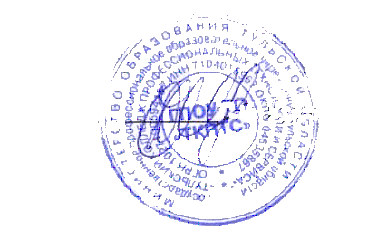 2020 год